Dyrektor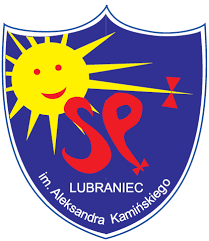 Publicznej Szkoły Podstawowej im. A. Kamińskiego w LubrańcuZGŁOSZENIE O PRZYJĘCIE DO KLASY I szkoły podstawowejDANE KANDYDATA1 Dotyczy uczniów zamieszkałych poza obwodem szkoły2 W przypadku braku PESEL seria i nr paszportu lub innego dokumentu potwierdzającego tożsamość DANE DOTYCZĄCE RODZICÓW/OPIEKUNÓWWSKAZANIE KOLEJNOŚCI WYBRANYCH SZKÓŁ3Oświadczam, iż przedłożone informacje są zgodne ze stanem faktycznym.Wyrażam zgodę na przetwarzanie danych osobowych zawartych w niniejszym zgłoszeniu dla potrzeb związanych z przyjęciem dziecka do szkoły zgodnie z treścią Rozporządzenia Parlamentu Europejskiego i Rady (UE) 2016/679 z 27 kwietnia 2016 r. oraz ustawy o ochronie danych osobowych (Dz. U. z 2018, poz. 1000).…………………………………….				……………………………………                           Data						      Czytelny podpis rodzica3 Wypełnić, o ile wniosek został złożony do więcej niż jednej szkoły (należy podać nazwę i adres szkoły)1.Imię/Imiona i nazwisko2.Data i miejsce urodzenia3.PESEL23.PESEL23.PESEL24.Adres zamieszkaniaKod pocztowyKod pocztowyKod pocztowyKod pocztowy4.Adres zamieszkaniaMiejscowośćMiejscowośćMiejscowośćMiejscowość4.Adres zamieszkaniaUlicaUlicaUlicaUlica4.Adres zamieszkaniaNr domu/Nr mieszkaniaNr domu/Nr mieszkaniaNr domu/Nr mieszkaniaNr domu/Nr mieszkania5.Adres zameldowaniaKod pocztowyKod pocztowyKod pocztowyKod pocztowy5.Adres zameldowaniaMiejscowośćMiejscowośćMiejscowośćMiejscowość5.Adres zameldowaniaUlicaUlicaUlicaUlica5.Adres zameldowaniaNr domu/Nr mieszkaniaNr domu/Nr mieszkaniaNr domu/Nr mieszkaniaNr domu/Nr mieszkaniaMATKIOJCAImię i nazwisko Adres zamieszkaniaNumer telefonuAdres poczty elektronicznejI WYBÓRII WYBOÓR III WYBÓR